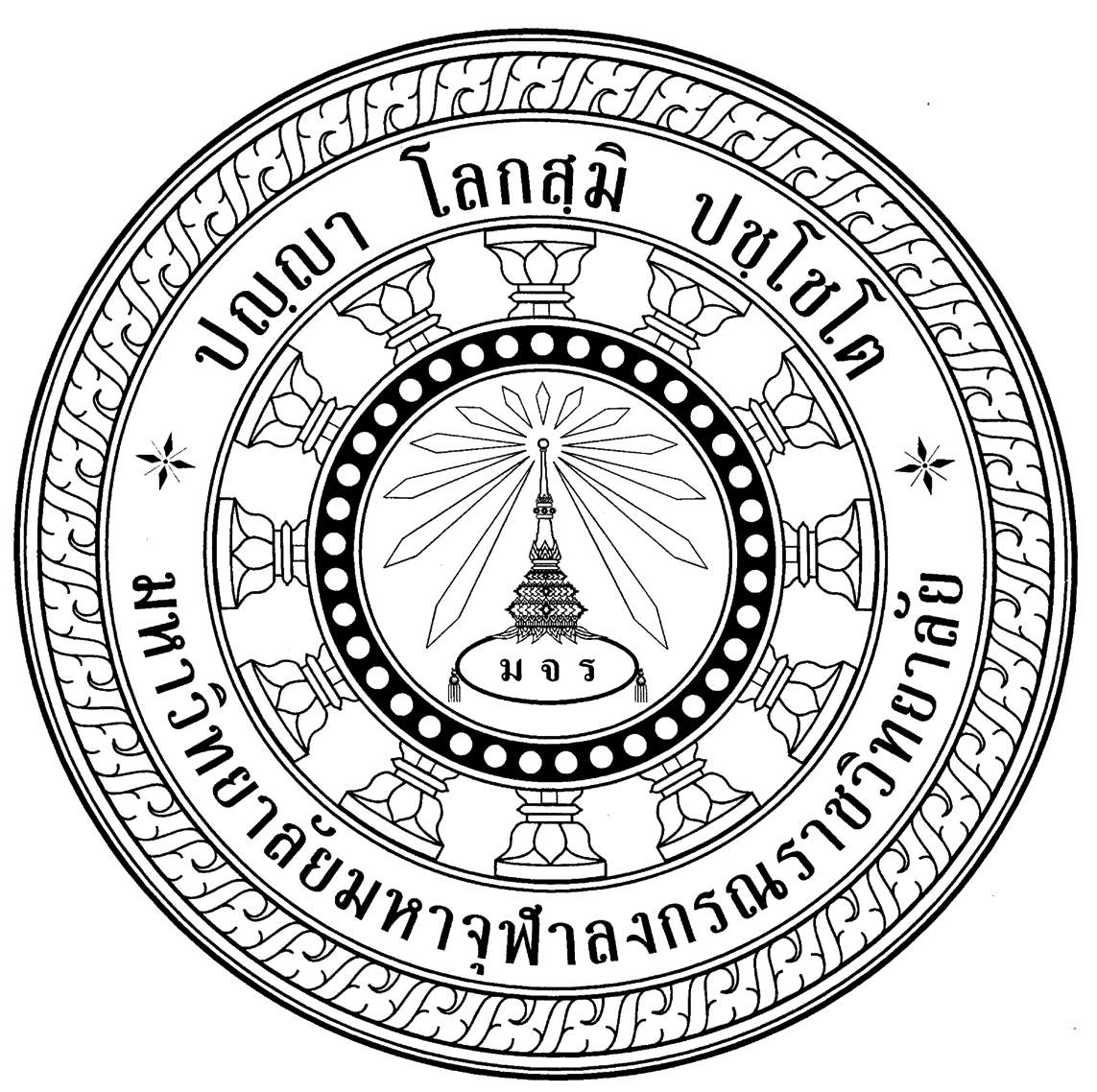 คุณลักษณะที่พึงประสงค์ในการปฏิบัติงานของพระวินยาธิการในกรุงเทพมหานครDESIRABLE CHARACTERISTICS PERFORMANCE OF PHRA VINAYATHIKARN IN BANGKOKพระฉัตรชัย  อธิปญฺโ (ดวงศรี) ดุษฎีนิพนธ์นี้เป็นส่วนหนึ่งของการศึกษา ตามหลักสูตรปริญญาพุทธศาสตรดุษฎีบัณฑิตสาขาวิชาการจัดการเชิงพุทธบัณฑิตวิทยาลัยมหาวิทยาลัยมหาจุฬาลงกรณราชวิทยาลัย
พุทธศักราช ๒๕๖๓คุณลักษณะที่พึงประสงค์ในการปฏิบัติงานของพระวินยาธิการในกรุงเทพมหานครพระฉัตรชัย  อธิปญฺโ (ดวงศรี) ดุษฎีนิพนธ์นี้เป็นส่วนหนึ่งของการศึกษา ตามหลักสูตรปริญญาพุทธศาสตรดุษฎีบัณฑิตสาขาวิชาการจัดการเชิงพุทธบัณฑิตวิทยาลัยมหาวิทยาลัยมหาจุฬาลงกรณราชวิทยาลัย
พุทธศักราช ๒๕๖๓(ลิขสิทธิ์เป็นของมหาวิทยาลัยมหาจุฬาลงกรณราชวิทยาลัย)Desirable Characteristics Performance of Phra Vinayathikarn in BangkokPhra Chatchai Adhipañño (Duangsri)A Dissertation Submitted in Partial Fulfillment of the Requirements for the Degree of Doctor of Philosophy (Buddhist Management) Graduate School Mahachulalongkornrajavidyalaya University
C.E. 2020 (Copyright by Mahachulalongkornrajavidyalaya University) ภาคผนวก  ฉแบบสอบถามเพื่อการวิจัย และแบบสัมภาษณ์แบบสอบถามเพื่อการวิจัยมหาวิทยาลัยมหาจุฬาลงกรณราชวิทยาลัย สาขาการจัดการเชิงพุทธเรื่องคุณลักษณะที่พึงประสงค์ในการปฏิบัติงานของพระวินยาธิการในเขตกรุงเทพมหานคร-----------------------------------------------------------------คำชี้แจง	แบบสอบถามเพื่อการวิจัยฉบับนี้มีวัตถุประสงค์เพื่อศึกษาเกี่ยวกับคุณลักษณะที่พึงประสงค์ในการปฏิบัติงานของพระวินยาธิการในเขตกรุงเทพมหานคร โดยมุ่งเน้นศึกษาในเชิงวิชาการ จึงขอความอนุเคราะห์ได้โปรดกรอกแบบสอบถามทุกส่วน ทุกข้อความคิดเห็นที่แท้จริงของท่านเพื่อความถูกต้องในการวิเคราะห์และเป็นแนวทางในการนำไปใช้พัฒนาเป็นประโยชน์ในด้านการปกครองคณะสงฆ์ และการบริหารกิจการคณะสงฆ์ ทั้งยังสามารถเป็นแนวทางการแก้ปัญหา อุปสรรค และข้อเสนอแนะสามารถนำไปใช้สนองงานด้านการปกครองคณะสงฆ์และการบริหารกิจการคณะสงฆ์ต่อไปข้อมูลที่ได้ จะแปลผลวิจัยในภาพรวม ผู้วิจัยจะเก็บข้อมูลของท่านอย่างเป็นความลับ และใช้ประโยชน์เฉพาะการวิจัยเท่านั้น ไม่มีผลกระทบต่อท่านหรือหน่วยงานของท่านแต่อย่างใด	แบบสอบถามนี้แบ่งเป็น ๓ ตอน คือ	ตอนที่ ๑ เป็นแบบสอบถามเกี่ยวกับสถานภาพส่วนบุคคลของผู้ตอบแบบสอบถาม	ตอนที่ ๒ เป็นแบบสอบถามเกี่ยวกับคุณลักษณะที่พึงประสงค์ในการปฏิบัติงานของพระวินยาธิการในเขตกรุงเทพมหานคร	ตอนที่ ๓ เป็นแบบสอบถามเกี่ยวกับปัญหา อุปสรรค และข้อเสนอแนะต่อคุณลักษณะที่พึงประสงค์ในการปฏิบัติงานของพระวินยาธิการในเขตกรุงเทพมหานคร	ผู้วิจัย หวังเป็นอย่างยิ่งว่า คงจะได้รับความเมตตาอนุเคราะห์จากท่านในการตอบแบบสอบถามในครั้งนี้เป็นอย่างดี จึงขอกราบขอบพระคุณมา ณ โอกาสนี้............................พระฉัตรชัย อธิปญฺโ (ดวงศรี)นิสิตปริญญาเอก หลักสูตรพุทธศาสตรดุษฎีบัณฑิตสาขาภาควิชาการจัดการเชิงพุทธบัณฑิตวิทยาลัย มหาวิทยาลัยมหาจุฬาลงกรณราชวิทยาลัยปีการศึกษา ๒๕๖๓แบบสอบถามเพื่อการวิจัยเรื่องคุณลักษณะที่พึงประสงค์ในการปฏิบัติงานของพระวินยาธิการในเขตกรุงเทพมหานครตอนที่ ๑ สถานภาพทั่วไปของผู้ตอบแบบสอบถามคำชี้แจง โปรดเขียนเครื่องหมาย √ ลงใน  หน้าข้อความตามสภาพที่เป็นจริงที่เกี่ยวข้องกับผู้ตอบ	 แบบสอบถาม๑. อายุ			□ ๒๐–๓๐ ปี		          □ ๓๑–๔๐ ปี□ ๔๑–๕๐ ปี		        □ ๕๑ ปีขึ้นไป๒. จำนวนพรรษา			□ ต่ำกว่า ๕ พรรษา		□ ๕-๑๐ พรรษา□ ๑๐-๒๐ พรรษา		□ ๒๑ พรรษาขึ้นไป๓. วุฒิการศึกษาสามัญ□ ต่ำกว่าปริญญาตรี		□ ปริญญาตรี□ สูงกว่าปริญญาตรี๔.วุฒิการศึกษาทางธรรม□ นักธรรมตรี			□ นักธรรมโท□ นักธรรมเอก			□ ไม่มีวุฒิทางธรรม๕.วุฒิการศึกษาทางบาลี□ ๑-๒	ถึง ป.ธ. ๓		□ เปรียญธรรม ๔-๖□ เปรียญธรรม ๗-๙		□ ไม่มีวุฒิเปรียญธรรม๖.ตำแหน่งในการปกครองคณะสงฆ์□ เจ้าอาวาส			□ รองเจ้าอาวาส□ ผู้ช่วยเจ้าอาวาส		□ พระลูกวัดตอนที่ ๒ คุณลักษณะที่พึงประสงค์ในการปฏิบัติงานของพระวินยาธิการในเขตกรุงเทพมหานคร คำชี้แจง โปรดทำเครื่องหมาย √ ในช่องที่ตรงกับระดับการพิจารณาคำถามของท่านมากที่สุด	๕ หมายถึง มีการปฏิบัติ อยู่ในระดับ มากที่สุด 	๔ หมายถึง มีการปฏิบัติ อยู่ในระดับ มาก 	๓ หมายถึง มีการปฏิบัติ อยู่ในระดับ ปานกลาง 	๒ หมายถึง มีการปฏิบัติ อยู่ในระดับ น้อย	๑ หมายถึง มีการปฏิบัติ อยู่ในระดับ น้อยที่สุดตอนที่ ๓ แบบสอบถามปลายเปิด (Open) ให้ผู้ตอบแบบสอบถาม แสดงความคิดเห็นเพิ่มเติมเกี่ยวกับ ปัญหา อุปสรรค และข้อเสนอแนะอื่นๆ เกี่ยวกับสภาพทั่วไปการปฏิบัติงานของพระวินยาธิการในเขตกรุงเทพมหานคร๑. ปญหา อุปสรรคของพระวินยาธิการด้านภาวะผู้นำปัญหาและอุปสรรค..............................................................................................................................................................................................................................................................................................................................................................................................................................................................................................................................................................................................................................................................................................................................................................................................ข้อเสนอแนะ...........................................................................................................................................................................................................................................................................................................................................................................................................................................................................๒. ปญหา อุปสรรคของพระวินยาธิการดานหน้าที่ปัญหาและอุปสรรค............................................................................................................................................................................................................................................................................................................................................................................................................................................................................................................................................................................................................................................................................................................................................................................................ข้อเสนอแนะ.......................................................................................................................................................................................................................................................................................................................................................................................................................................................................๓. ปญหา อุปสรรคของพระวินยาธิการด้านการประสานงาน/การมีสวนรวมปัญหาและอุปสรรค............................................................................................................................................................................................................................................................................................................................................................................................................................................................................................................................................................................................................................................................................................................................................................................................ข้อเสนอแนะ.....................................................................................................................................................................................................................................................................................................................................................................................................................................................................๔. ปญหา อุปสรรคของพระวินยาธิการด้านกระบวนการทางยุติธรรม (กฎหมาย)ปัญหาและอุปสรรค............................................................................................................................................................................................................................................................................................................................................................................................................................................................................................................................................................................................................................................................................................................................................................................................ข้อเสนอแนะ........................................................................................................................................................................................................................................................................................................................................................................................................................................................................ขอขอบคุณทุกท่านที่ตอบแบบสอบถาม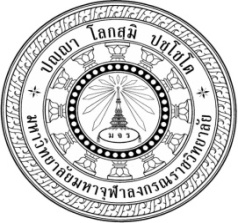 แบบสัมภาษณ์เรื่องคุณลักษณะที่พึงประสงค์ในการปฏิบัติงานของพระวินยาธิการในเขตกรุงเทพมหานคร ***********************ส่วนที่ ๑	ข้อมูลทั่วไป	สัมภาษณ์....................................................................	ผู้สัมภาษณ์..................................................................	บันทึกข้อมูล จดบันทึก/บันทึกเสียง	วันสัมภาษณ์................................................................	สถานที่.......................................................................ส่วนที่ ๒	ข้อคำแบบสอบถาม๑. ท่านคิดว่าคุณลักษณะที่พึงประสงค์ในการปฏิบัติงานของพระวินยาธิการในเขตกรุงเทพมหานคร ด้านภาวะผู้นำ เป็นอย่างไร๒. ท่านคิดว่าคุณลักษณะที่พึงประสงค์ในการปฏิบัติงานของพระวินยาธิการในเขตกรุงเทพมหานคร ดานหน้าที่ เป็นอย่างไร๓. ท่านคิดว่าคุณลักษณะที่พึงประสงค์ในการปฏิบัติงานของพระวินยาธิการในเขตกรุงเทพมหานคร ด้านการประสานงาน/การมีสวนรวม เป็นอย่างไร๔. ท่านคิดว่าคุณลักษณะที่พึงประสงค์ในการปฏิบัติงานของพระวินยาธิการในเขตกรุงเทพมหานคร ด้านกระบวนการทางยุติธรรม (กฎหมาย) เป็นอย่างไร๕. ท่านคิดว่าปัจจุบันคุณลักษณะที่พึงประสงค์ในการปฏิบัติงานของพระวินยาธิการในเขตกรุงเทพมหานคร มีปัญหา อุปสรรค และมีข้อเสนอแนะ แนวทางการพัฒนา เป็นอย่างไรแบบสนทนากลุ่มเฉพาะ (Focus Group Discussion) ผู้วิจัยสร้างประเด็นคำถามในการสนทนากลุ่ม เพื่อกำหนดคุณลักษณะที่พึงประสงค์ในการปฏิบัติงานของพระวินยาธิการในเขตกรุงเทพมหานครประกอบด้วย ๔ ประเด็นคำถาม ดังนี้	  ประเด็นคำถามที่ ๑ ประเด็นปัญหาคุณลักษณะที่พึงประสงค์ในการปฏิบัติงานของพระวินยาธิการในเขตกรุงเทพมหานครเป็นอย่างไร ๑) ด้านภาวะผู้นำ ๒) ดานหน้าที่ ๓) ด้านการประสานงาน/การมีสวนรวม ๔) ด้านกระบวนการทางยุติธรรม (กฎหมาย)	  ประเด็นคำถามที่ ๒ หลักการ แนวคิด ทฤษฎีที่เหมาะสมต่อการนำมาประยุกต์ ใช้ในคุณลักษณะที่พึงประสงค์ในการปฏิบัติงานของพระวินยาธิการในเขตกรุงเทพมหานครควรเป็นอย่างไร	  ประเด็นคำถามที่ ๓ คุณลักษณะที่พึงประสงค์ในการปฏิบัติงานของพระวินยาธิการในเขตกรุงเทพมหานครมีความเหมาะสม มีความถูกต้อง และมีความสมบูรณ์ เป็นอย่างไร 	  ประเด็นคำถามที่ ๔ ข้อเสนอแนะอื่น ๆ ที่สำคัญ พระฉัตรชัย อธิปญฺโ (ดวงศรี) นิสิตปริญญาเอก หลักสูตรพุทธศาสตรดุษฎีบัณฑิตคณะสังคมศาสตร์ สาขาภาควิชาการจัดการเชิงพุทธบัณฑิตวิทยาลัย มหาวิทยาลัยมหาจุฬาลงกรณราชวิทยาลัยปีการศึกษา ๒๕๖๓ข้อที่การปฏิบัติงานของพระวินยาธิการในเขตกรุงเทพมหานครระดับความคิดเห็นระดับความคิดเห็นระดับความคิดเห็นระดับความคิดเห็นระดับความคิดเห็นข้อที่การปฏิบัติงานของพระวินยาธิการในเขตกรุงเทพมหานครมากที่สุดมากปานกลางน้อยน้อยที่สุด๑. ด้านภาวะผู้นำ๕๔๓๒๑๑พระวินยาธิการมีความรู้ ความสามารถ แม่นยำในกฎระเบียบข้อบังคับ๒พระวินยาธิการมีการสนับสนุนงบประมาณในการออกตรวจตราลงพื้นที่ ทุกครั้ง๓พระวินยาธิการสร้างเครือข่ายโดยใช้โทรศัพท์มือถือในการสร้างไลน์กลุ่ม เพื่อติดต่อประสานงาน รับแจ้งเหตุร้องเรียน๔พระวินยาธิการมีรถยนต์ ค่าน้ำมันในการออกปฏิบัติงาน ให้แก่ทีมงาน๕พระวินยาธิการมีลักษณะพฤติกรรมโดยทั่วไปของท่านมีอัธยาศัยดี มีความรู้ ความสามารถ มีความเป็นกันเอง กับทุกคนสร้างความอบอุ่นในการทำงาน๒.ดานหน้าที่๑พระวินยาธิการมีการประชุมวางแผนแบ่งงานก่อนออกปฏิบัติหน้าที่ทุกครั้ง๒พระวินยาธิการออกปฏิบัติหนาที่ มีค่ายานพาหนะ เบี้ยเลี้ยงในการขนส่งในการปฏิบัติหน้าที่ทุกครั้ง ๓พระวินยาธิการจะมีวิทยุสื่อสารในการปฏิบัติหน้าที่๔พระวินยาธิการมีการจัดแบ่งเวรยาม ในการตรวจตรา ออกตรวจแต่ละพื้นที่ในเขตรับผิดชอบ๕พระวินยาธิการปฏิบัติหนาที่ได้อย่างตรงไปตรงมา โดยยึดหนังสือคู่มือพระวินยาธิการเป็นหลักข้อที่การปฏิบัติงานของพระวินยาธิการในเขตกรุงเทพมหานครระดับความคิดเห็นระดับความคิดเห็นระดับความคิดเห็นระดับความคิดเห็นระดับความคิดเห็นข้อที่การปฏิบัติงานของพระวินยาธิการในเขตกรุงเทพมหานครมากที่สุดมากปานกลางน้อยน้อยที่สุด๓. ด้านการประสานงาน/การมีสวนรวม๕๔๓๒๑๑ควรประชุมวางแผน ประสานกับทุกหน่วยงาน ก่อนออกปฏิบัติหน้าที่ ทุกครั้ง๒พระวินยาธิการจะไปถึงที่เกิดเหตุและประสานงานกับผู้ที่แจ้งเหตุทุกครั้ง๓การขอความรวมมือของพระวินยาธิการจากหน่วยงานที่เกี่ยวของในแต่ละครั้งโดยทางไลน์กลุ่ม ผ่านการใช้โทรศัพท์มือถือ๔เวลาที่ออกตรวจตราพื้นที่จะมีการประสานงานขอความร่วมมือไปยังหน่วยงานที่เกี่ยวของ๕พระวินยาธิการประสานงานขอกำลังจากเจ้าหน้าที่ตำรวจ ทหาร และสำนักงานพระพุทธศาสนาประจำพื้นที่๔.ด้านกระบวนการทางยุติธรรม (กฎหมาย)๑เมื่อมีการพิจารณาความผิด (คดี) พระวินยาธิการนำพระภิกษุผู้ประพฤติตนไม่เหมาะสมมาสอบสวนที่วัดหรือสถานีตำรวจ๒พระวินยาธิการได้ศึกษาจากกฎ ระเบียบ และบทลงโทษพระภิกษุสามเณรที่ประพฤติตนไม่ เหมาะสมเป็นอย่างดี๓วิธีการสอบสวนจะต้องเป็นธรรมให้แก่พระภิกษุผู้ประพฤติตนไม่เหมาะสม จึงสรุปบทลงโทษได้๔เมื่อมีการสอบสวนผู้ประพฤติตนไม่เหมาะสม พระวินยาธิการจะทำการไตส่วนร่วมกับเจาหนาที่สำนักงานพระพุทธศาสนาและตำรวจในทองที่๕พระวินยาธิการมีอำนาจหน้าที่ในการตัดสินใจ จับสึกขาพระภิกษุผู้กระทำความผิดได้